MEMORIA DE LABORES 2018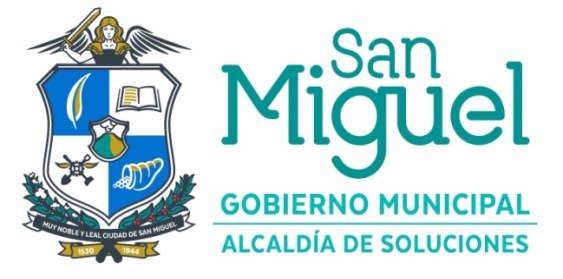 ALCALDIA MUNICIPAL DE SAN MIGUEL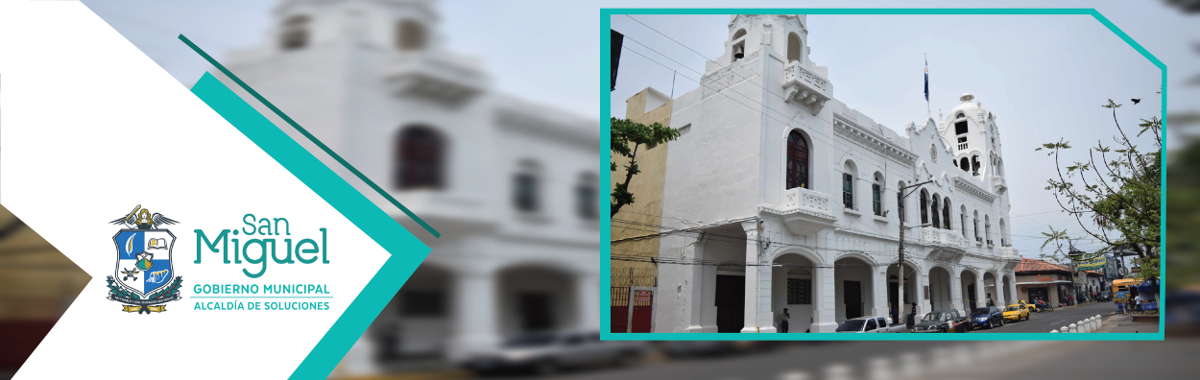 San Miguel, 01 de febrero de 2019. PRESENTACIÓN La Alcaldía Municipal de San Miguel departamento de San Miguel, presidida por el Lic. Miguel Ángel Pereira Ayala, su Honorable Concejo Municipal y el Capital Humano que conforman la municipalidad, han trabajado a lo largo del año en diferentes programas y proyectos que tienen como principal objetivo promover el bienestar y el desarrollo económico y social de la población migueleña, incentivar la inversión del sector privado y el mejoramiento de la calidad de vida en el municipio. En la información que contiene el documento, se detalla el trabajo realizado por las diferentes unidades organizativas de la municipalidad, quienes, guiadas por el enfoque estratégico de las unidades superiores, son el motor de trabajo y quienes han ejecutado todas las políticas, metas, objetivos, programas y proyectos que promueven al cumplimiento de los objetivos del Plan operativo Anual correspondiente al ejercicio 2018.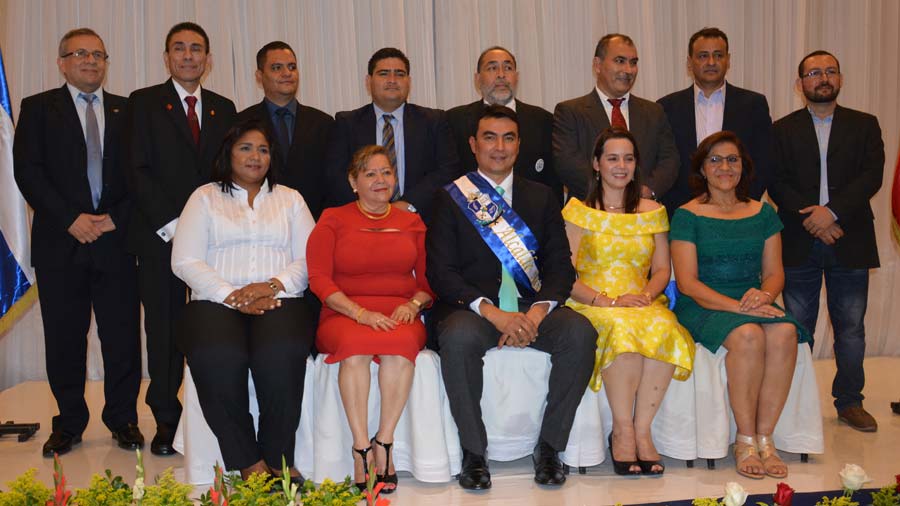                                     SEÑOR ALCALDE MUNICIPAL LIC. MIGUEL ÁNGEL PEREIRA AYALA 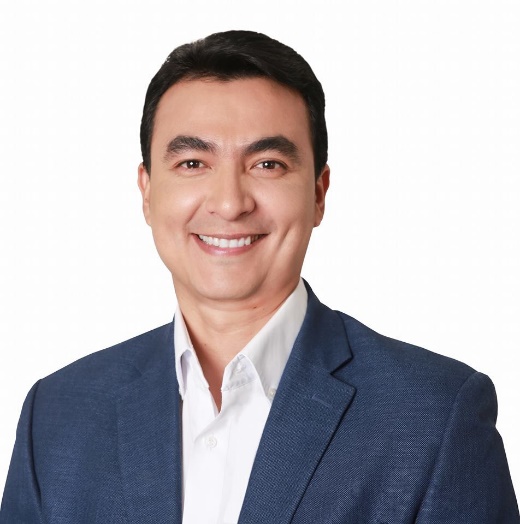 VISIÓNSomos un gobierno municipal plural de soluciones con una nueva forma de gestión y cooperación al servicio de la ciudadanía migueleña. MISIÓNConvertirnos en una institución con excelencia en la prestación de servicios municipales y llevar a la ciudad migueleña donde todas y todos vivamos en un entorno seguro, ordenado y moderno. VALORESTRANSPARENCIA: En la Alcaldia Municipal de San Miguel hacemos pública y entregan a cualquier persona interesada, información sobre su funcionamiento y procedimientos internos, sobre la administración de sus recursos humanos, materiales y financieros, sobre los criterios con que toma decisiones para gastar o ahorrar, sobre la calidad de los bienes o servicios que ofrece, sobre las actividades y el desempeño de sus directivos y empleados. INTEGRIDAD Somos ÍNTEGROS al realizar nuestro trabajo, lo hacemos disciplinadamente y apegados a la ley y normativas vigentes. Nos comportamos y expresamos con sinceridad, honestidad y transparencia; respetando los principios de la ética, la justicia y la verdad, de cara a todos.SOLIDARIDAD Los miembros de la Municipalidad, somos SOLIDARIOS con los problemas y necesidades de los habitantes del municipio, especialmente con los más vulnerables y necesitados; dispuestos a dar lo mejor de cada uno de nosotros, uniendo esfuerzos para la consecución de los objetivos fijados. COMPROMISO Nos debemos a los habitantes del municipio, empresarios y comerciantes, por lo que cumplimos con nuestras obligaciones, entregando nuestro mayor esfuerzo para alcanzar de forma eficiente y efectiva los objetivos de la Municipalidad; brindando servicios con altos estándares de calidad que satisfagan y superen las expectativas de la ciudadanía.RESPONSABILIDAD Somos servidores públicos municipales responsables, que asumimos las consecuencias de nuestras acciones y decisiones, respetando las normativas y el marco jurídico vigente; para que todos nuestros actos sean realizados con un ideal de justicia y de cumplimiento del deber en todos los sentidos.RESPONSABILIDAD SOCIAL Trabajar por el bien común optimizando el uso de los recursos en las necesidades de la ciudad.RESPETOEs un valor que nos permite como municipalidad, podamos reconocer, aceptar, apreciar y valorar las cualidades del prójimo y sus derechos. Es decir, el respeto es el reconocimiento del valor propio y de los derechos de los individuos y de la sociedad.TRABAJO EN EQUIPO Mantener la cultura de cooperación que nos permita alcanzar los objetivos municipales en coordinación con los diversos actores sociales e internos de la municipalidad.EFICIENCIA Capacidad de solucionar adecuadamente las necesidades y problemas de manera oportuna, optimizando todos los recursos. CONCERTACIÓN Capacidad de consensuar las políticas, planes y programas del proceso de desarrollo local con todos los actores involucrados ÉTICA Cada decisión estaré fundamentada en valores, principios, ideales y normas.INFORME FINANCIERO INFORMACIÓN FINANCIERA Del total de presupuesto establecido para el ejercicio 2018 el xx.xx% de las asignaciones presupuestarias corresponden a sueldos, salarios y dietas del Capital Humano que conforma la Municipalidad.El monto antes mencionado está invertido en todas las actividades detalladas en el Anexo # 2 de este documento, que es en particular la ejecución del plan operativo 2018 y actividades anexas por cada una de las Unidades Organizativas donde se hace una descripción de cada una de las metas y sus respectivas actividades operativas para el logro de estas.Otro buen porcentaje de la asignación presupuestaria, está invertido en los diferentes proyectos que la municipalidad ejecuto (Ver anexo 1) que en mayor proporción son fondos provenientes del Fondo Para El Desarrollo Económico Y Social De Los Municipios que para el ejercicio 2018 la asignación tuvo un monto de $ 3,979,590.10, de los cuales el 75% se invierte en proyectos de diferente naturaleza(Ver anexo 1), que hacen un monto de $ 2,984,692.40. ANEXO # 1PROYECTOS EJECUTADOS 2018DEPARTAMENTO DE SAN MIGUELDEPARTAMENTO DE SAN MIGUELDEPARTAMENTO DE SAN MIGUELDEPARTAMENTO DE SAN MIGUELDEPARTAMENTO DE SAN MIGUELDEPARTAMENTO DE SAN MIGUELDEPARTAMENTO DE SAN MIGUELDEPARTAMENTO DE SAN MIGUELDEPARTAMENTO DE SAN MIGUELDEPARTAMENTO DE SAN MIGUELDEPARTAMENTO DE SAN MIGUELDEPARTAMENTO DE SAN MIGUELDEPARTAMENTO DE SAN MIGUELDEPARTAMENTO DE SAN MIGUELDEPARTAMENTO DE SAN MIGUELDEPARTAMENTO DE SAN MIGUELDEPARTAMENTO DE SAN MIGUELDEPARTAMENTO DE SAN MIGUELDEPARTAMENTO DE SAN MIGUEL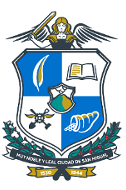 DEPARTAMENTO DE SAN MIGUELDEPARTAMENTO DE SAN MIGUELDEPARTAMENTO DE SAN MIGUELDEPARTAMENTO DE SAN MIGUELDEPARTAMENTO DE SAN MIGUELDEPARTAMENTO DE SAN MIGUELDEPARTAMENTO DE SAN MIGUELDEPARTAMENTO DE SAN MIGUELDEPARTAMENTO DE SAN MIGUELDEPARTAMENTO DE SAN MIGUELDEPARTAMENTO DE SAN MIGUELDEPARTAMENTO DE SAN MIGUELDEPARTAMENTO DE SAN MIGUELDEPARTAMENTO DE SAN MIGUELDEPARTAMENTO DE SAN MIGUELDEPARTAMENTO DE SAN MIGUELDEPARTAMENTO DE SAN MIGUELDEPARTAMENTO DE SAN MIGUELDEPARTAMENTO DE SAN MIGUELALCALDIA MUNICIPAL DE SAN MIGUELALCALDIA MUNICIPAL DE SAN MIGUELALCALDIA MUNICIPAL DE SAN MIGUELALCALDIA MUNICIPAL DE SAN MIGUELALCALDIA MUNICIPAL DE SAN MIGUELALCALDIA MUNICIPAL DE SAN MIGUELALCALDIA MUNICIPAL DE SAN MIGUELALCALDIA MUNICIPAL DE SAN MIGUELALCALDIA MUNICIPAL DE SAN MIGUELALCALDIA MUNICIPAL DE SAN MIGUELALCALDIA MUNICIPAL DE SAN MIGUELALCALDIA MUNICIPAL DE SAN MIGUELALCALDIA MUNICIPAL DE SAN MIGUELALCALDIA MUNICIPAL DE SAN MIGUELALCALDIA MUNICIPAL DE SAN MIGUELALCALDIA MUNICIPAL DE SAN MIGUELALCALDIA MUNICIPAL DE SAN MIGUELALCALDIA MUNICIPAL DE SAN MIGUELALCALDIA MUNICIPAL DE SAN MIGUELECONÓMICO DE INGRESOECONÓMICO DE INGRESOECONÓMICO DE INGRESOECONÓMICO DE INGRESOECONÓMICO DE INGRESOECONÓMICO DE INGRESOECONÓMICO DE INGRESOECONÓMICO DE INGRESOECONÓMICO DE INGRESOECONÓMICO DE INGRESOECONÓMICO DE INGRESOECONÓMICO DE INGRESOECONÓMICO DE INGRESOECONÓMICO DE INGRESOECONÓMICO DE INGRESOECONÓMICO DE INGRESOECONÓMICO DE INGRESOECONÓMICO DE INGRESOECONÓMICO DE INGRESODel 01 de Enero Al 31 de Diciembre de 2018 -*- Cierre PreliminarDel 01 de Enero Al 31 de Diciembre de 2018 -*- Cierre PreliminarDel 01 de Enero Al 31 de Diciembre de 2018 -*- Cierre PreliminarDel 01 de Enero Al 31 de Diciembre de 2018 -*- Cierre PreliminarDel 01 de Enero Al 31 de Diciembre de 2018 -*- Cierre PreliminarDel 01 de Enero Al 31 de Diciembre de 2018 -*- Cierre PreliminarDel 01 de Enero Al 31 de Diciembre de 2018 -*- Cierre PreliminarDel 01 de Enero Al 31 de Diciembre de 2018 -*- Cierre PreliminarDel 01 de Enero Al 31 de Diciembre de 2018 -*- Cierre PreliminarDel 01 de Enero Al 31 de Diciembre de 2018 -*- Cierre PreliminarDel 01 de Enero Al 31 de Diciembre de 2018 -*- Cierre PreliminarDel 01 de Enero Al 31 de Diciembre de 2018 -*- Cierre PreliminarDel 01 de Enero Al 31 de Diciembre de 2018 -*- Cierre PreliminarDel 01 de Enero Al 31 de Diciembre de 2018 -*- Cierre PreliminarDel 01 de Enero Al 31 de Diciembre de 2018 -*- Cierre PreliminarDel 01 de Enero Al 31 de Diciembre de 2018 -*- Cierre PreliminarDel 01 de Enero Al 31 de Diciembre de 2018 -*- Cierre PreliminarDel 01 de Enero Al 31 de Diciembre de 2018 -*- Cierre PreliminarDel 01 de Enero Al 31 de Diciembre de 2018 -*- Cierre Preliminar(En dólares de los Estados Unidos de Norteamérica)(En dólares de los Estados Unidos de Norteamérica)(En dólares de los Estados Unidos de Norteamérica)(En dólares de los Estados Unidos de Norteamérica)(En dólares de los Estados Unidos de Norteamérica)(En dólares de los Estados Unidos de Norteamérica)(En dólares de los Estados Unidos de Norteamérica)(En dólares de los Estados Unidos de Norteamérica)(En dólares de los Estados Unidos de Norteamérica)(En dólares de los Estados Unidos de Norteamérica)(En dólares de los Estados Unidos de Norteamérica)(En dólares de los Estados Unidos de Norteamérica)(En dólares de los Estados Unidos de Norteamérica)(En dólares de los Estados Unidos de Norteamérica)(En dólares de los Estados Unidos de Norteamérica)(En dólares de los Estados Unidos de Norteamérica)(En dólares de los Estados Unidos de Norteamérica)(En dólares de los Estados Unidos de Norteamérica)(En dólares de los Estados Unidos de Norteamérica)(En dólares de los Estados Unidos de Norteamérica)(En dólares de los Estados Unidos de Norteamérica)(En dólares de los Estados Unidos de Norteamérica)(En dólares de los Estados Unidos de Norteamérica)(En dólares de los Estados Unidos de Norteamérica)(En dólares de los Estados Unidos de Norteamérica)(En dólares de los Estados Unidos de Norteamérica)(En dólares de los Estados Unidos de Norteamérica)(En dólares de los Estados Unidos de Norteamérica)(En dólares de los Estados Unidos de Norteamérica)(En dólares de los Estados Unidos de Norteamérica)(En dólares de los Estados Unidos de Norteamérica)(En dólares de los Estados Unidos de Norteamérica)(En dólares de los Estados Unidos de Norteamérica)(En dólares de los Estados Unidos de Norteamérica)(En dólares de los Estados Unidos de Norteamérica)(En dólares de los Estados Unidos de Norteamérica)(En dólares de los Estados Unidos de Norteamérica)(En dólares de los Estados Unidos de Norteamérica)INSTITUCIONALINSTITUCIONALINSTITUCIONALINSTITUCIONALINSTITUCIONALINSTITUCIONALINSTITUCIONALINSTITUCIONALINSTITUCIONALINSTITUCIONALINSTITUCIONALINSTITUCIONALINSTITUCIONALINSTITUCIONALINSTITUCIONALINSTITUCIONALINSTITUCIONALINSTITUCIONALINSTITUCIONALINSTITUCIONALINSTITUCIONALINSTITUCIONALINSTITUCIONALINSTITUCIONALINSTITUCIONALINSTITUCIONALINSTITUCIONALINSTITUCIONALINSTITUCIONALINSTITUCIONALINSTITUCIONALINSTITUCIONALINSTITUCIONALINGRESOS CORRIENTESINGRESOS CORRIENTESINGRESOS CORRIENTESINGRESOS CORRIENTESINGRESOS CORRIENTESINGRESOS CORRIENTESINGRESOS CORRIENTESINGRESOS CORRIENTESINGRESOS CORRIENTESINGRESOS CORRIENTESINGRESOS CORRIENTES21,631,859.3621,631,859.3621,631,859.3621,631,859.3621,631,859.3621,631,859.36INGRESOS TRIBUTARIOSINGRESOS TRIBUTARIOSINGRESOS TRIBUTARIOSINGRESOS TRIBUTARIOSINGRESOS TRIBUTARIOSINGRESOS TRIBUTARIOSINGRESOS TRIBUTARIOSINGRESOS TRIBUTARIOS6,917,885.966,917,885.966,917,885.966,917,885.96IMPUESTOS DIRECTOSIMPUESTOS DIRECTOSIMPUESTOS DIRECTOSIMPUESTOS DIRECTOSIMPUESTOS DIRECTOSIMPUESTOS DIRECTOSIMPUESTOS DIRECTOSIMPUESTOS DIRECTOS6,917,885.966,917,885.966,917,885.966,917,885.96INGRESOS NO TRIBUTARIOSINGRESOS NO TRIBUTARIOSINGRESOS NO TRIBUTARIOSINGRESOS NO TRIBUTARIOSINGRESOS NO TRIBUTARIOSINGRESOS NO TRIBUTARIOSINGRESOS NO TRIBUTARIOSINGRESOS NO TRIBUTARIOS10,316,549.5010,316,549.5010,316,549.5010,316,549.50TASAS  TASAS  TASAS  TASAS  TASAS  TASAS  TASAS  TASAS  9,219,528.729,219,528.729,219,528.729,219,528.72DERECHOSDERECHOSDERECHOSDERECHOSDERECHOSDERECHOSDERECHOSDERECHOS1,097,020.781,097,020.781,097,020.781,097,020.78INGRESOS FINANCIEROS Y OTROSINGRESOS FINANCIEROS Y OTROSINGRESOS FINANCIEROS Y OTROSINGRESOS FINANCIEROS Y OTROSINGRESOS FINANCIEROS Y OTROSINGRESOS FINANCIEROS Y OTROSINGRESOS FINANCIEROS Y OTROSINGRESOS FINANCIEROS Y OTROS3,209,776.353,209,776.353,209,776.353,209,776.35INTERESES POR MORA Y MULTAINTERESES POR MORA Y MULTAINTERESES POR MORA Y MULTAINTERESES POR MORA Y MULTAINTERESES POR MORA Y MULTAINTERESES POR MORA Y MULTAINTERESES POR MORA Y MULTAINTERESES POR MORA Y MULTA2,986,959.962,986,959.962,986,959.962,986,959.96ARRENDAMIENTOS DE BIENESARRENDAMIENTOS DE BIENESARRENDAMIENTOS DE BIENESARRENDAMIENTOS DE BIENESARRENDAMIENTOS DE BIENESARRENDAMIENTOS DE BIENESARRENDAMIENTOS DE BIENESARRENDAMIENTOS DE BIENES97,745.7097,745.7097,745.7097,745.70INDEMNIZACIONES Y VALORES NO RECLAMADOSINDEMNIZACIONES Y VALORES NO RECLAMADOSINDEMNIZACIONES Y VALORES NO RECLAMADOSINDEMNIZACIONES Y VALORES NO RECLAMADOSINDEMNIZACIONES Y VALORES NO RECLAMADOSINDEMNIZACIONES Y VALORES NO RECLAMADOSINDEMNIZACIONES Y VALORES NO RECLAMADOSINDEMNIZACIONES Y VALORES NO RECLAMADOS4,573.044,573.044,573.044,573.04OTROS INGRESOS NO CLASIFICADOSOTROS INGRESOS NO CLASIFICADOSOTROS INGRESOS NO CLASIFICADOSOTROS INGRESOS NO CLASIFICADOSOTROS INGRESOS NO CLASIFICADOSOTROS INGRESOS NO CLASIFICADOSOTROS INGRESOS NO CLASIFICADOSOTROS INGRESOS NO CLASIFICADOS120,497.65120,497.65120,497.65120,497.65TRANSFERENCIAS CORRIENTESTRANSFERENCIAS CORRIENTESTRANSFERENCIAS CORRIENTESTRANSFERENCIAS CORRIENTESTRANSFERENCIAS CORRIENTESTRANSFERENCIAS CORRIENTESTRANSFERENCIAS CORRIENTESTRANSFERENCIAS CORRIENTES1,187,647.551,187,647.551,187,647.551,187,647.55TRANSFERENCIAS CORRIENTES DEL SECTOR PUBLICOTRANSFERENCIAS CORRIENTES DEL SECTOR PUBLICOTRANSFERENCIAS CORRIENTES DEL SECTOR PUBLICOTRANSFERENCIAS CORRIENTES DEL SECTOR PUBLICOTRANSFERENCIAS CORRIENTES DEL SECTOR PUBLICOTRANSFERENCIAS CORRIENTES DEL SECTOR PUBLICOTRANSFERENCIAS CORRIENTES DEL SECTOR PUBLICOTRANSFERENCIAS CORRIENTES DEL SECTOR PUBLICO994,897.55994,897.55994,897.55994,897.55TRANSFERENCIAS CORRIENTES DEL SECTOR PRIVADOTRANSFERENCIAS CORRIENTES DEL SECTOR PRIVADOTRANSFERENCIAS CORRIENTES DEL SECTOR PRIVADOTRANSFERENCIAS CORRIENTES DEL SECTOR PRIVADOTRANSFERENCIAS CORRIENTES DEL SECTOR PRIVADOTRANSFERENCIAS CORRIENTES DEL SECTOR PRIVADOTRANSFERENCIAS CORRIENTES DEL SECTOR PRIVADOTRANSFERENCIAS CORRIENTES DEL SECTOR PRIVADO192,750.00192,750.00192,750.00192,750.00INGRESOS DE CAPITALINGRESOS DE CAPITALINGRESOS DE CAPITALINGRESOS DE CAPITALINGRESOS DE CAPITALINGRESOS DE CAPITALINGRESOS DE CAPITALINGRESOS DE CAPITALINGRESOS DE CAPITALINGRESOS DE CAPITALINGRESOS DE CAPITAL3,252,102.593,252,102.593,252,102.593,252,102.593,252,102.593,252,102.59VENTA DE ACTIVOS FIJOSVENTA DE ACTIVOS FIJOSVENTA DE ACTIVOS FIJOSVENTA DE ACTIVOS FIJOSVENTA DE ACTIVOS FIJOSVENTA DE ACTIVOS FIJOSVENTA DE ACTIVOS FIJOSVENTA DE ACTIVOS FIJOS576.55576.55576.55576.55VENTA DE ACTIVOS FIJOSVENTA DE ACTIVOS FIJOSVENTA DE ACTIVOS FIJOSVENTA DE ACTIVOS FIJOSVENTA DE ACTIVOS FIJOSVENTA DE ACTIVOS FIJOSVENTA DE ACTIVOS FIJOSVENTA DE ACTIVOS FIJOS576.55576.55576.55576.55TRANSFERENCIAS DE CAPITALTRANSFERENCIAS DE CAPITALTRANSFERENCIAS DE CAPITALTRANSFERENCIAS DE CAPITALTRANSFERENCIAS DE CAPITALTRANSFERENCIAS DE CAPITALTRANSFERENCIAS DE CAPITALTRANSFERENCIAS DE CAPITAL3,153,757.553,153,757.553,153,757.553,153,757.55TRANSFERENCIAS DE CAPITAL DEL SECTOR PUBLICOTRANSFERENCIAS DE CAPITAL DEL SECTOR PUBLICOTRANSFERENCIAS DE CAPITAL DEL SECTOR PUBLICOTRANSFERENCIAS DE CAPITAL DEL SECTOR PUBLICOTRANSFERENCIAS DE CAPITAL DEL SECTOR PUBLICOTRANSFERENCIAS DE CAPITAL DEL SECTOR PUBLICOTRANSFERENCIAS DE CAPITAL DEL SECTOR PUBLICOTRANSFERENCIAS DE CAPITAL DEL SECTOR PUBLICO3,078,757.553,078,757.553,078,757.553,078,757.55TRANSFERENCIAS DE CAPITAL DEL SECTOR EXTERNOTRANSFERENCIAS DE CAPITAL DEL SECTOR EXTERNOTRANSFERENCIAS DE CAPITAL DEL SECTOR EXTERNOTRANSFERENCIAS DE CAPITAL DEL SECTOR EXTERNOTRANSFERENCIAS DE CAPITAL DEL SECTOR EXTERNOTRANSFERENCIAS DE CAPITAL DEL SECTOR EXTERNOTRANSFERENCIAS DE CAPITAL DEL SECTOR EXTERNOTRANSFERENCIAS DE CAPITAL DEL SECTOR EXTERNO75,000.0075,000.0075,000.0075,000.00RECUPERACIÓN DE INVERSIONES FINANCIERASRECUPERACIÓN DE INVERSIONES FINANCIERASRECUPERACIÓN DE INVERSIONES FINANCIERASRECUPERACIÓN DE INVERSIONES FINANCIERASRECUPERACIÓN DE INVERSIONES FINANCIERASRECUPERACIÓN DE INVERSIONES FINANCIERASRECUPERACIÓN DE INVERSIONES FINANCIERASRECUPERACIÓN DE INVERSIONES FINANCIERAS97,768.4997,768.4997,768.4997,768.49RECUPERACIÓN DE INVERSIONES EN TÍTULOS Y VALORESRECUPERACIÓN DE INVERSIONES EN TÍTULOS Y VALORESRECUPERACIÓN DE INVERSIONES EN TÍTULOS Y VALORESRECUPERACIÓN DE INVERSIONES EN TÍTULOS Y VALORESRECUPERACIÓN DE INVERSIONES EN TÍTULOS Y VALORESRECUPERACIÓN DE INVERSIONES EN TÍTULOS Y VALORESRECUPERACIÓN DE INVERSIONES EN TÍTULOS Y VALORESRECUPERACIÓN DE INVERSIONES EN TÍTULOS Y VALORES97,768.4997,768.4997,768.4997,768.49Total de Ingreso:Total de Ingreso:Total de Ingreso:Total de Ingreso:Total de Ingreso:Total de Ingreso:24,883,961.9524,883,961.9524,883,961.9524,883,961.9524,883,961.9524,883,961.9524,883,961.95DEPARTAMENTO DE SAN MIGUELDEPARTAMENTO DE SAN MIGUELDEPARTAMENTO DE SAN MIGUELDEPARTAMENTO DE SAN MIGUELDEPARTAMENTO DE SAN MIGUELDEPARTAMENTO DE SAN MIGUELDEPARTAMENTO DE SAN MIGUELDEPARTAMENTO DE SAN MIGUELDEPARTAMENTO DE SAN MIGUELDEPARTAMENTO DE SAN MIGUELDEPARTAMENTO DE SAN MIGUELDEPARTAMENTO DE SAN MIGUELDEPARTAMENTO DE SAN MIGUELDEPARTAMENTO DE SAN MIGUELDEPARTAMENTO DE SAN MIGUELDEPARTAMENTO DE SAN MIGUELDEPARTAMENTO DE SAN MIGUELDEPARTAMENTO DE SAN MIGUELDEPARTAMENTO DE SAN MIGUELDEPARTAMENTO DE SAN MIGUELDEPARTAMENTO DE SAN MIGUELDEPARTAMENTO DE SAN MIGUELDEPARTAMENTO DE SAN MIGUELDEPARTAMENTO DE SAN MIGUELDEPARTAMENTO DE SAN MIGUELDEPARTAMENTO DE SAN MIGUELDEPARTAMENTO DE SAN MIGUELDEPARTAMENTO DE SAN MIGUELDEPARTAMENTO DE SAN MIGUELDEPARTAMENTO DE SAN MIGUELDEPARTAMENTO DE SAN MIGUELDEPARTAMENTO DE SAN MIGUELDEPARTAMENTO DE SAN MIGUELDEPARTAMENTO DE SAN MIGUELDEPARTAMENTO DE SAN MIGUELDEPARTAMENTO DE SAN MIGUELALCALDIA MUNICIPAL DE SAN MIGUELALCALDIA MUNICIPAL DE SAN MIGUELALCALDIA MUNICIPAL DE SAN MIGUELALCALDIA MUNICIPAL DE SAN MIGUELALCALDIA MUNICIPAL DE SAN MIGUELALCALDIA MUNICIPAL DE SAN MIGUELALCALDIA MUNICIPAL DE SAN MIGUELALCALDIA MUNICIPAL DE SAN MIGUELALCALDIA MUNICIPAL DE SAN MIGUELALCALDIA MUNICIPAL DE SAN MIGUELALCALDIA MUNICIPAL DE SAN MIGUELALCALDIA MUNICIPAL DE SAN MIGUELALCALDIA MUNICIPAL DE SAN MIGUELALCALDIA MUNICIPAL DE SAN MIGUELALCALDIA MUNICIPAL DE SAN MIGUELALCALDIA MUNICIPAL DE SAN MIGUELALCALDIA MUNICIPAL DE SAN MIGUELALCALDIA MUNICIPAL DE SAN MIGUELECONÓMICO DE EGRESOECONÓMICO DE EGRESOECONÓMICO DE EGRESOECONÓMICO DE EGRESOECONÓMICO DE EGRESOECONÓMICO DE EGRESOECONÓMICO DE EGRESOECONÓMICO DE EGRESOECONÓMICO DE EGRESOECONÓMICO DE EGRESOECONÓMICO DE EGRESOECONÓMICO DE EGRESOECONÓMICO DE EGRESOECONÓMICO DE EGRESOECONÓMICO DE EGRESOECONÓMICO DE EGRESOECONÓMICO DE EGRESOECONÓMICO DE EGRESODel 01 de Enero Al 31 de Diciembre de 2018 -*- Cierre PreliminarDel 01 de Enero Al 31 de Diciembre de 2018 -*- Cierre PreliminarDel 01 de Enero Al 31 de Diciembre de 2018 -*- Cierre PreliminarDel 01 de Enero Al 31 de Diciembre de 2018 -*- Cierre PreliminarDel 01 de Enero Al 31 de Diciembre de 2018 -*- Cierre PreliminarDel 01 de Enero Al 31 de Diciembre de 2018 -*- Cierre PreliminarDel 01 de Enero Al 31 de Diciembre de 2018 -*- Cierre PreliminarDel 01 de Enero Al 31 de Diciembre de 2018 -*- Cierre PreliminarDel 01 de Enero Al 31 de Diciembre de 2018 -*- Cierre PreliminarDel 01 de Enero Al 31 de Diciembre de 2018 -*- Cierre PreliminarDel 01 de Enero Al 31 de Diciembre de 2018 -*- Cierre PreliminarDel 01 de Enero Al 31 de Diciembre de 2018 -*- Cierre PreliminarDel 01 de Enero Al 31 de Diciembre de 2018 -*- Cierre PreliminarDel 01 de Enero Al 31 de Diciembre de 2018 -*- Cierre PreliminarDel 01 de Enero Al 31 de Diciembre de 2018 -*- Cierre PreliminarDel 01 de Enero Al 31 de Diciembre de 2018 -*- Cierre PreliminarDel 01 de Enero Al 31 de Diciembre de 2018 -*- Cierre PreliminarDel 01 de Enero Al 31 de Diciembre de 2018 -*- Cierre Preliminar(En dólares de los Estados Unidos de Norteamérica)(En dólares de los Estados Unidos de Norteamérica)(En dólares de los Estados Unidos de Norteamérica)(En dólares de los Estados Unidos de Norteamérica)(En dólares de los Estados Unidos de Norteamérica)(En dólares de los Estados Unidos de Norteamérica)(En dólares de los Estados Unidos de Norteamérica)(En dólares de los Estados Unidos de Norteamérica)(En dólares de los Estados Unidos de Norteamérica)(En dólares de los Estados Unidos de Norteamérica)(En dólares de los Estados Unidos de Norteamérica)(En dólares de los Estados Unidos de Norteamérica)(En dólares de los Estados Unidos de Norteamérica)(En dólares de los Estados Unidos de Norteamérica)(En dólares de los Estados Unidos de Norteamérica)(En dólares de los Estados Unidos de Norteamérica)(En dólares de los Estados Unidos de Norteamérica)(En dólares de los Estados Unidos de Norteamérica)(En dólares de los Estados Unidos de Norteamérica)(En dólares de los Estados Unidos de Norteamérica)(En dólares de los Estados Unidos de Norteamérica)(En dólares de los Estados Unidos de Norteamérica)(En dólares de los Estados Unidos de Norteamérica)(En dólares de los Estados Unidos de Norteamérica)(En dólares de los Estados Unidos de Norteamérica)(En dólares de los Estados Unidos de Norteamérica)(En dólares de los Estados Unidos de Norteamérica)(En dólares de los Estados Unidos de Norteamérica)(En dólares de los Estados Unidos de Norteamérica)(En dólares de los Estados Unidos de Norteamérica)(En dólares de los Estados Unidos de Norteamérica)(En dólares de los Estados Unidos de Norteamérica)(En dólares de los Estados Unidos de Norteamérica)(En dólares de los Estados Unidos de Norteamérica)(En dólares de los Estados Unidos de Norteamérica)(En dólares de los Estados Unidos de Norteamérica)INSTITUCIONALINSTITUCIONALINSTITUCIONALINSTITUCIONALINSTITUCIONALINSTITUCIONALINSTITUCIONALINSTITUCIONALINSTITUCIONALINSTITUCIONALINSTITUCIONALINSTITUCIONALINSTITUCIONALINSTITUCIONALINSTITUCIONALINSTITUCIONALINSTITUCIONALINSTITUCIONALINSTITUCIONALINSTITUCIONALINSTITUCIONALINSTITUCIONALINSTITUCIONALINSTITUCIONALINSTITUCIONALINSTITUCIONALINSTITUCIONALINSTITUCIONALINSTITUCIONALINSTITUCIONALINSTITUCIONALINSTITUCIONALGASTOS CORRIENTESGASTOS CORRIENTESGASTOS CORRIENTESGASTOS CORRIENTESGASTOS CORRIENTESGASTOS CORRIENTESGASTOS CORRIENTESGASTOS CORRIENTESGASTOS CORRIENTESGASTOS CORRIENTESGASTOS CORRIENTES12,503,890.7112,503,890.7112,503,890.7112,503,890.7112,503,890.71GASTOS DE CONSUMO O GESTIÓN OPERATIVAGASTOS DE CONSUMO O GESTIÓN OPERATIVAGASTOS DE CONSUMO O GESTIÓN OPERATIVAGASTOS DE CONSUMO O GESTIÓN OPERATIVAGASTOS DE CONSUMO O GESTIÓN OPERATIVAGASTOS DE CONSUMO O GESTIÓN OPERATIVAGASTOS DE CONSUMO O GESTIÓN OPERATIVAGASTOS DE CONSUMO O GESTIÓN OPERATIVA9,755,514.569,755,514.569,755,514.569,755,514.56REMUNERACIONESREMUNERACIONESREMUNERACIONESREMUNERACIONESREMUNERACIONESREMUNERACIONESREMUNERACIONESREMUNERACIONES5,316,375.365,316,375.365,316,375.365,316,375.36BIENES Y SERVICIOSBIENES Y SERVICIOSBIENES Y SERVICIOSBIENES Y SERVICIOSBIENES Y SERVICIOSBIENES Y SERVICIOSBIENES Y SERVICIOSBIENES Y SERVICIOS4,439,139.204,439,139.204,439,139.204,439,139.20GASTOS FINANCIEROS Y OTROSGASTOS FINANCIEROS Y OTROSGASTOS FINANCIEROS Y OTROSGASTOS FINANCIEROS Y OTROSGASTOS FINANCIEROS Y OTROSGASTOS FINANCIEROS Y OTROSGASTOS FINANCIEROS Y OTROSGASTOS FINANCIEROS Y OTROS1,241,783.021,241,783.021,241,783.021,241,783.02INTERESES Y COMISIONES DE EMPRÉSTITOS INTERNOSINTERESES Y COMISIONES DE EMPRÉSTITOS INTERNOSINTERESES Y COMISIONES DE EMPRÉSTITOS INTERNOSINTERESES Y COMISIONES DE EMPRÉSTITOS INTERNOSINTERESES Y COMISIONES DE EMPRÉSTITOS INTERNOSINTERESES Y COMISIONES DE EMPRÉSTITOS INTERNOSINTERESES Y COMISIONES DE EMPRÉSTITOS INTERNOSINTERESES Y COMISIONES DE EMPRÉSTITOS INTERNOS1,108,801.371,108,801.371,108,801.371,108,801.37IMPUESTOS, TASAS Y DERECHOSIMPUESTOS, TASAS Y DERECHOSIMPUESTOS, TASAS Y DERECHOSIMPUESTOS, TASAS Y DERECHOSIMPUESTOS, TASAS Y DERECHOSIMPUESTOS, TASAS Y DERECHOSIMPUESTOS, TASAS Y DERECHOSIMPUESTOS, TASAS Y DERECHOS5,717.305,717.305,717.305,717.30SEGUROS, COMISIONES Y GASTOS BANCARIOSSEGUROS, COMISIONES Y GASTOS BANCARIOSSEGUROS, COMISIONES Y GASTOS BANCARIOSSEGUROS, COMISIONES Y GASTOS BANCARIOSSEGUROS, COMISIONES Y GASTOS BANCARIOSSEGUROS, COMISIONES Y GASTOS BANCARIOSSEGUROS, COMISIONES Y GASTOS BANCARIOSSEGUROS, COMISIONES Y GASTOS BANCARIOS127,246.27127,246.27127,246.27127,246.27OTROS GASTOS NO CLASIFICADOSOTROS GASTOS NO CLASIFICADOSOTROS GASTOS NO CLASIFICADOSOTROS GASTOS NO CLASIFICADOSOTROS GASTOS NO CLASIFICADOSOTROS GASTOS NO CLASIFICADOSOTROS GASTOS NO CLASIFICADOSOTROS GASTOS NO CLASIFICADOS18.0818.0818.0818.08TRANSFERENCIAS CORRIENTESTRANSFERENCIAS CORRIENTESTRANSFERENCIAS CORRIENTESTRANSFERENCIAS CORRIENTESTRANSFERENCIAS CORRIENTESTRANSFERENCIAS CORRIENTESTRANSFERENCIAS CORRIENTESTRANSFERENCIAS CORRIENTES1,506,593.131,506,593.131,506,593.131,506,593.13TRANSFERENCIAS CORRIENTES AL SECTOR PÚBLICOTRANSFERENCIAS CORRIENTES AL SECTOR PÚBLICOTRANSFERENCIAS CORRIENTES AL SECTOR PÚBLICOTRANSFERENCIAS CORRIENTES AL SECTOR PÚBLICOTRANSFERENCIAS CORRIENTES AL SECTOR PÚBLICOTRANSFERENCIAS CORRIENTES AL SECTOR PÚBLICOTRANSFERENCIAS CORRIENTES AL SECTOR PÚBLICOTRANSFERENCIAS CORRIENTES AL SECTOR PÚBLICO22,136.2822,136.2822,136.2822,136.28TRANSFERENCIAS CORRIENTES AL SECTOR PRIVADOTRANSFERENCIAS CORRIENTES AL SECTOR PRIVADOTRANSFERENCIAS CORRIENTES AL SECTOR PRIVADOTRANSFERENCIAS CORRIENTES AL SECTOR PRIVADOTRANSFERENCIAS CORRIENTES AL SECTOR PRIVADOTRANSFERENCIAS CORRIENTES AL SECTOR PRIVADOTRANSFERENCIAS CORRIENTES AL SECTOR PRIVADOTRANSFERENCIAS CORRIENTES AL SECTOR PRIVADO1,484,456.851,484,456.851,484,456.851,484,456.85GASTOS DE CAPITALGASTOS DE CAPITALGASTOS DE CAPITALGASTOS DE CAPITALGASTOS DE CAPITALGASTOS DE CAPITALGASTOS DE CAPITALGASTOS DE CAPITALGASTOS DE CAPITALGASTOS DE CAPITALGASTOS DE CAPITAL5,925,912.445,925,912.445,925,912.445,925,912.445,925,912.44INVERSIONES EN ACTIVOS FIJOSINVERSIONES EN ACTIVOS FIJOSINVERSIONES EN ACTIVOS FIJOSINVERSIONES EN ACTIVOS FIJOSINVERSIONES EN ACTIVOS FIJOSINVERSIONES EN ACTIVOS FIJOSINVERSIONES EN ACTIVOS FIJOSINVERSIONES EN ACTIVOS FIJOS5,925,912.445,925,912.445,925,912.445,925,912.44BIENES MUEBLESBIENES MUEBLESBIENES MUEBLESBIENES MUEBLESBIENES MUEBLESBIENES MUEBLESBIENES MUEBLESBIENES MUEBLES97,509.9897,509.9897,509.9897,509.98INTANGIBLESINTANGIBLESINTANGIBLESINTANGIBLESINTANGIBLESINTANGIBLESINTANGIBLESINTANGIBLES7,645.007,645.007,645.007,645.00INFRAESTRUCTURAINFRAESTRUCTURAINFRAESTRUCTURAINFRAESTRUCTURAINFRAESTRUCTURAINFRAESTRUCTURAINFRAESTRUCTURAINFRAESTRUCTURA5,820,757.465,820,757.465,820,757.465,820,757.46APLICACIONES FINANCIERASAPLICACIONES FINANCIERASAPLICACIONES FINANCIERASAPLICACIONES FINANCIERASAPLICACIONES FINANCIERASAPLICACIONES FINANCIERASAPLICACIONES FINANCIERASAPLICACIONES FINANCIERASAPLICACIONES FINANCIERASAPLICACIONES FINANCIERASAPLICACIONES FINANCIERAS1,966,501.861,966,501.861,966,501.861,966,501.861,966,501.86AMORTIZACIONES ENDEUDAMIENTO PÚBLICOAMORTIZACIONES ENDEUDAMIENTO PÚBLICOAMORTIZACIONES ENDEUDAMIENTO PÚBLICOAMORTIZACIONES ENDEUDAMIENTO PÚBLICOAMORTIZACIONES ENDEUDAMIENTO PÚBLICOAMORTIZACIONES ENDEUDAMIENTO PÚBLICOAMORTIZACIONES ENDEUDAMIENTO PÚBLICOAMORTIZACIONES ENDEUDAMIENTO PÚBLICO1,966,501.861,966,501.861,966,501.861,966,501.86AMORTIZACIONES DE EMPRÉSTITOS INTERNOSAMORTIZACIONES DE EMPRÉSTITOS INTERNOSAMORTIZACIONES DE EMPRÉSTITOS INTERNOSAMORTIZACIONES DE EMPRÉSTITOS INTERNOSAMORTIZACIONES DE EMPRÉSTITOS INTERNOSAMORTIZACIONES DE EMPRÉSTITOS INTERNOSAMORTIZACIONES DE EMPRÉSTITOS INTERNOSAMORTIZACIONES DE EMPRÉSTITOS INTERNOS1,966,501.861,966,501.861,966,501.861,966,501.86Total de Egreso:Total de Egreso:Total de Egreso:Total de Egreso:Total de Egreso:Total de Egreso:20,396,305.0120,396,305.0120,396,305.0120,396,305.0120,396,305.0120,396,305.01Miguel Angel Pereira Ayala                                  Alcalde MunicipalMiguel Angel Pereira Ayala                                  Alcalde MunicipalMiguel Angel Pereira Ayala                                  Alcalde MunicipalMiguel Angel Pereira Ayala                                  Alcalde MunicipalMiguel Angel Pereira Ayala                                  Alcalde MunicipalMiguel Angel Pereira Ayala                                  Alcalde MunicipalMiguel Angel Pereira Ayala                                  Alcalde MunicipalMiguel Angel Pereira Ayala                                  Alcalde MunicipalSucely Marcela Argueta Molina                         Jefe Departamento de ContabilidadSucely Marcela Argueta Molina                         Jefe Departamento de ContabilidadSucely Marcela Argueta Molina                         Jefe Departamento de ContabilidadSucely Marcela Argueta Molina                         Jefe Departamento de ContabilidadSucely Marcela Argueta Molina                         Jefe Departamento de ContabilidadSucely Marcela Argueta Molina                         Jefe Departamento de ContabilidadSucely Marcela Argueta Molina                         Jefe Departamento de ContabilidadSucely Marcela Argueta Molina                         Jefe Departamento de ContabilidadSucely Marcela Argueta Molina                         Jefe Departamento de ContabilidadSucely Marcela Argueta Molina                         Jefe Departamento de ContabilidadSucely Marcela Argueta Molina                         Jefe Departamento de ContabilidadINFORME DE EJECUCIÓN DE PROYECTOS DE INVERSIÓN AÑO 2018.INFORME DE EJECUCIÓN DE PROYECTOS DE INVERSIÓN AÑO 2018.INFORME DE EJECUCIÓN DE PROYECTOS DE INVERSIÓN AÑO 2018.INFORME DE EJECUCIÓN DE PROYECTOS DE INVERSIÓN AÑO 2018.INFORME DE EJECUCIÓN DE PROYECTOS DE INVERSIÓN AÑO 2018.INFORME DE EJECUCIÓN DE PROYECTOS DE INVERSIÓN AÑO 2018.INFORME DE EJECUCIÓN DE PROYECTOS DE INVERSIÓN AÑO 2018.INFORME DE EJECUCIÓN DE PROYECTOS DE INVERSIÓN AÑO 2018.INFORME DE EJECUCIÓN DE PROYECTOS DE INVERSIÓN AÑO 2018.INFORME DE EJECUCIÓN DE PROYECTOS DE INVERSIÓN AÑO 2018.INFORME DE EJECUCIÓN DE PROYECTOS DE INVERSIÓN AÑO 2018.No.Nombre del ProyectoUbicaciónRealizadorSupervisorAdministrador de ContratosInicioFinalizóMonto del ProyectoMonto de SupervisiónMonto de la ObraNo.Nombre del ProyectoUbicaciónRealizadorSupervisorAdministrador de ContratosInicioFinalizóMonto del ProyectoMonto de SupervisiónMonto de la Obra1Adquisición de mezcla asfáltica en caliente, emulsión CSS 1H para liga, combustible, lubricantes y pintura de tráfico termoplástica para el proyecto Recarpeteo con mezcla asfáltica en caliente en Calle Avalos de Colonia Milagro de la Paz y diferentes rutas en la Colonia Ciudad Pacifica en el Municipio de San Miguel.Calle Avalos de Colonia Milagro de la Paz y Colonia Ciudad Pacifica, San Miguel.ECON, S.A. DE C. V.Ing. Javier Armando Sorto Maltez.Arq. Alcira Jeannette Alemán de Iglesias.04/01/201828/03/2018$235,585.83$0.00$235,585.832Construcción de cordón cuneta y pavimento asfaltico en tramos de calle de zona Sur Oriente de la ciudad de San Miguel.San Miguel.ODIS, S.A. DE C.V.IACO, S.A. DE C.V.Arq. Moisés Fernando Girón Granados.15/01/201814/05/2018$409,206.61$19,856.08$429,062.693Construcción de cordón cuneta y pavimento asfáltico en calle a la cancha en Caserío Cantora, Cantón El Tecomatal, San Miguel.Caserío Cantora, Cantón Tecomatal, San Miguel.ABC INGENIEROS, S. A. DE C. V.MAVINCA, S. A. DE C. V.Ing. Javier Armando Sorto Maltez.15/01/201814/04/2018$117,001.04$5,300.00$122,301.044Introducción del sistema de agua potable y alcantarillado sanitario en sector de Barrio Concepción, San Miguel.Barrio Concepción, San Miguel.GLODY, S.A. DE C.V.ANDAArq. Moisés Fernando Girón Granados.17/01/201809/06/2018$302,159.41$0.00$302,159.415Construcción de cordón cuneta y pavimento asfaltico en tramos de calle de zona Nor Poniente de la ciudad de San Miguel.San Miguel.CONSTRUEQUIPOS, S.A. DE C.V.INVERSIONES UNIDAS LA NUEVA, S.A. DE C.V.Arq. Marina del Rosario Ramos Ramírez.18/01/201818/03/2018$201,557.60$8,800.00$210,357.606Construcción de obras de mitigación en descarga de aguas negras en Colonia Palo Blanco, descarga hacia el Rio Grande, San Miguel.Colonia Palo Blanco, San Miguel.VIERCON, S. A. DE C. V.C & T, S.A. DE C. V.Arq. Marina del Rosario Ramos  Ramírez.18/01/201825/04/2018$178,970.14$7,350.75$186,320.897Introducción de setenta y siete servicios de agua potable y aguas negras tipo domiciliar en la comunidad Colonia Urbina del Municipio de San Miguel.Colonia Urbina, San Miguel.MADRID, S.A. DE C.V.ANDAArq. Moisés Fernando Girón Granados.29/01/201818/05/2018$34,480.20$0.00$34,480.208Construcción de bases de concreto para postes semafóricos en la ciudad de San Miguel.San Miguel.ARIAS, S.A. DE C.V.Ing. Javier Armando Sorto Maltez.Arq. Moisés Fernando Girón Granados.01/02/201802/03/2018$12,460.03 $0.00$12,460.039Mejoramiento y equipamiento del área de esparcimiento familiar de la Colonia El Molino, San Miguel, en el marco del Plan Municipal de Convivencia Familiar y Comunitaria CONVIVE.30 Avenida Sur, Col. El Molino, San Miguel.DECO-OBRAS, S.A. DE C.V.SECONCE,S.A. DE C.V.Ing. Rosario Ramos24/04/201830/11/2018$237,612.01 $8,500.00$246,112.0110Mejoramiento y equipamiento de la zona verde de Colonia Pradera, San Miguel.Final Avenida Bellos Horizontes, Col. La Pradera, San Miguel.U & R CONSTRUCTORES, S.A. DE C.V.C.F.A., S.A. DE C.V.Arq. Tania Ventura.25/04/201822/08/2018$68,805.12$2,900.00$71,705.1211Mejoramiento y equipamiento de la zona verde en Colonia La Carrillo, San Miguel.Col. Carrillo, San Miguel.U & R CONSTRUCTORES, S.A. DE C.V.MD INVERSIONES Y SERVICIOS, S.A. D C.V.Arq. Moisés Fernando Girón Granados.27/04/201808/09/2018$115,496.66$4,800.00$120,296.6612Reparaciones varias en dormitorios del CAM, San Miguel.Av. Roosevelt Sur, San Miguel.T. H. CONSTRUCTORA, S. A. DE C. V.Ing. Marina del Rosario Ramos Ramírez.Tec. Edgar Jeovanny Escobar Reyes.15/10/201813/12/2018$11,706.57$0.00$11,706.5713Mejoramiento de zona verde de Urbanización La Pacifica II, III y IV etapa.Urbanización Ciudad Pacifica, IV etapa, San Miguel.DECO-OBRAS, S.A. DE C.V.O. C.P., S. A DE C.V.Ing. Javier Sorto.30/10/201826/02/2019$262,463.89$12,600.00$275,063.8914Remodelación del Centro de Operaciones de Protección Civil Municipal.Av. Roosevelt Sur, San Miguel.OCYS, S.A. DE C.V.Tec. Edgar Jeovanny Escobar Reyes.Ing. Ana Hilda Hernández Moreira.03/12/201802/03/2019$31,941.74$0.00$31,941.7415Ampliación de nichos en Cementerio General de San Miguel.Av. Roosevelt Sur, San Miguel.O.C.P.,S.A. DE C.V.DETCO, S.A. DE C.V.Arq. Moisés Fernando Girón Granados.19/12/201818/03/2019$195,995.00$9,790.00$205,785.0016Construcción de bodega para el área de Comunicaciones.Av. Roosevelt Sur, San Miguel.CONSTRUCTORA DISAN, S.A. DE C.V.Arq. Moisés Fernando Girón Granados.Ing. Ana Hilda Hernández Moreira.20/12/201802/02/2019$3,963.10$0.00$3,963.10TOTALTOTALTOTALTOTALTOTALTOTALTOTALTOTAL$2,419,404.95$79,896.83$2,499,301.78